Сводная информация о реализации муниципальных программ Тутаевского муниципального района за 12 мес. 2018 годаВ 2018 году в Тутаевском муниципальном районе реализовывалось 21 муниципальная программа. В соответствии с постановлением Администрации ТМР № 538-п от 02.12.2014 г. «О программно-целевом планировании в ТМР» управление экономического развития и инвестиционной политики формирует реестр муниципальных программ, своевременно его актуализирует и размещает на официальном сайте Администрации ТМР. Все муниципальные программы Тутаевского муниципального района, реализовывавшиеся в 2018 году, внесены в федеральный государственный реестр документов стратегического планирования с использованием федеральной информационной системы стратегического планирования (ФИС СП). Всего на реализацию программ Тутаевского муниципального района из бюджетов всех уровней в 2018 году предусмотрено 2 021 625,957 тыс. руб.; фактически израсходовано –  1 974 944,97 тыс. руб. Средства федерального бюджета, предусмотренные на реализацию муниципальных программ Тутаевского муниципального района в 2018 году, поступили в размере 97,3%, средства областного бюджета – в размере 99,6%, средства районного бюджета исполнены на 97,2%, средства бюджетов поселений – на 84,7%, средства внебюджетных источников – на 92,7%. По состоянию на 01.01.2019 года программные расходы исполнены на 97,8%. Финансирование муниципальных программ Тутаевского муниципального районав 2018 году 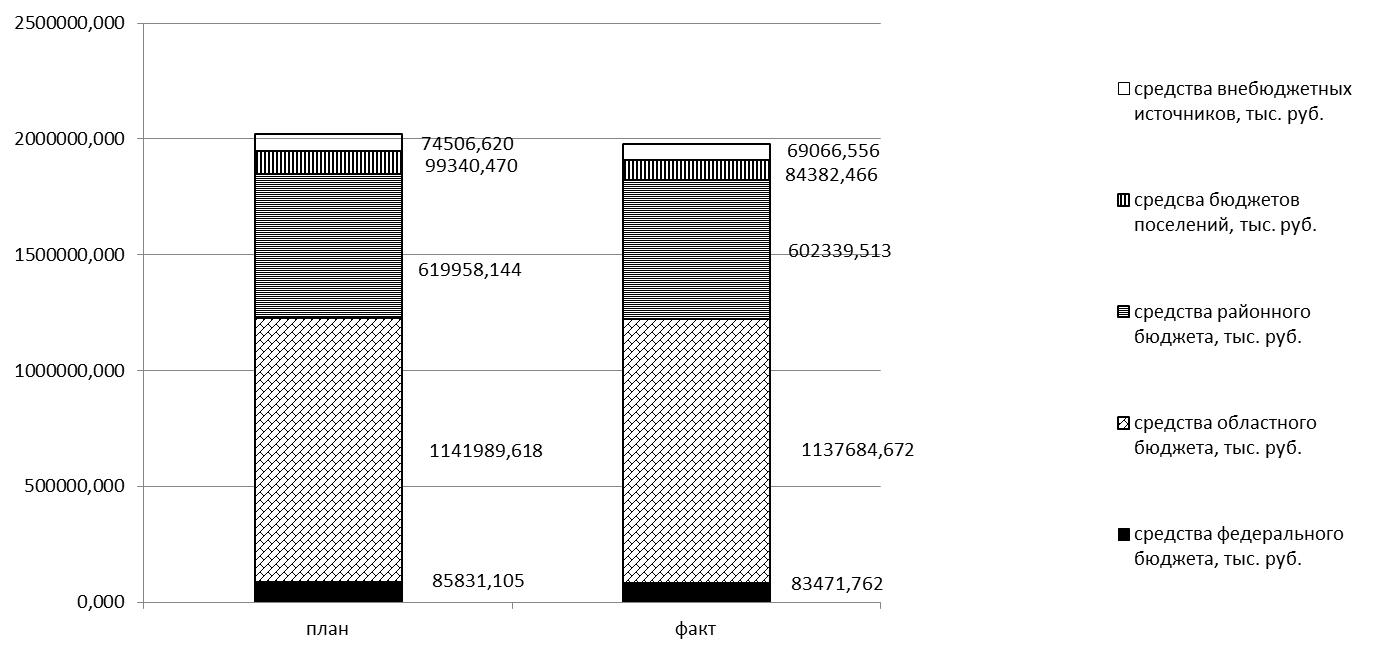 По итогам 2018 года шесть муниципальных программ Тутаевского муниципального района  исполнены полностью – на 100 процентов. Это программы: - «Доступная среда» на 2016-2018,- «Развитие муниципальной службы в ТМР на 2016-2018гг»,- «Поддержка гражданских инициатив, СОНКО и территориального общественного самоуправления ТМР на 2017-2020 годы»,- «Профилактика правонарушений и усиление борьбы с преступностью в ТМР на 2017-2019 годы»,- "Охрана окружающей среды и рациональное природопользование на ТМР на 2017-2019гг",- "Обеспечение качественными коммунальными услугами населения ТМР" (исполнение более 100%).Еще одиннадцать муниципальных программ Тутаевского муниципального района имеют высокую степень исполнения – более 90 процентов. Это программы: - «Развитие культуры, туризма и молодежной политики в ТМР»,- «Развитие образования, физической культуры и спорта   в Тутаевском муниципальном районе",- «Социальная поддержка населения ТМР» на 2016-2018 годы,- "Обеспечение муниципальных закупок в ТМР в 2017-2019 годах",- «Информатизация управленческой деятельности Администрации ТМР»,- «Стимулирование развития жилищного строительства в ТМР ЯО»,- "Развитие дорожного хозяйства и транспорта на территории ТМР ",- "Обеспечение  населения Тутаевского муниципального района банными услугами ",- "Развитие жилищного хозяйства ТМР",- "Формирование комфортной городской среды",- " Организация перевозок автомобильным и речным транспортом на территории ТМР на 2017-2019".Три муниципальные программы Тутаевского муниципального района имеют степень исполнения  более чем 80 процентов. Это программы:- «Экономическое развитие и инновационная экономика, развитие предпринимательства и сельского хозяйства  в ТМР»,- "Благоустройство и санитарно-эпидемиологическая безопасность ТМР",- "Внедрение и развитие аппаратно-программного комплекса "Безопасный город" на территории г. Тутаева и Тутаевского МР на 2018-2020 годы".Муниципальная программа Тутаевского муниципального района «Об энергосбережении и повышении энергетической эффективности ТМР» имеет низкую степень исполнения – 3 процента.Таким образом, большая часть – 81 процент всех муниципальных программ Тутаевского муниципального района исполнены полностью либо имеют высокую степень исполнения (более 90%); 14 процентов всех программ – достаточно высокую степень исполнения (более 80%, но менее 90%), 5 процентов - низкую степень исполнения. Согласно сведениям, предоставленным ответственными исполнителями муниципальных программ, по итогам 2018 года более половины муниципальных программ Тутаевского муниципального района  являются высокорезультативными и высокоэффективными. Тринадцать муниципальных программ Тутаевского муниципального района  являются высокорезультативными, три муниципальные программы – среднерезультативными, пять муниципальных программ – низкорезультативными. Следует отметить, что в некоторых случаях низкая результативность программ связана с ошибками и недоработками на этапе разработки программы и планирования целевых показателей. Среднее значение результативности муниципальных программ Тутаевского муниципального района составило в 2018 году 272 процента – высокая результативность,  среднее значение эффективности программ – 292 процента – высокая эффективность.Информация об объемах финансирования муниципальных программ, утвержденных в установленном порядке и реализуемых в 2018 году в Тутаевском муниципальном районе (за счет бюджетов всех уровней)Информация о результативности и эффективности муниципальных программ, утвержденных в установленном порядке и реализуемых в 2018 году в Тутаевском муниципальном районенаименование программыпроцент выполнения, %объем финансирования, тыс. руб.объем финансирования, тыс. руб.объем финансирования, тыс. руб.объем финансирования, тыс. руб.объем финансирования, тыс. руб.объем финансирования, тыс. руб.объем финансирования, тыс. руб.объем финансирования, тыс. руб.объем финансирования, тыс. руб.объем финансирования, тыс. руб.объем финансирования, тыс. руб.объем финансирования, тыс. руб.наименование программыпроцент выполнения, %всеговсегоРБРБФБФБОБОББПБПВИВИнаименование программыпроцент выполнения, %планфактпланфактпланфактпланфактпланфактпланфактМП «Развитие культуры, туризма и молодежной политики в ТМР»97,3195096,400189845,800157020,600151783,20079,80079,80031639,20031639,2006356,8006343,6000,0000,000ВЦП «Молодежь»99,012088,00011970,8009100,0008982,8000,0000,0002988,0002988,0000,0000,0000,0000,000МЦП «Патриотическое воспитание граждан Российской Федерации, проживающих на территории 
ТМР» 99,92061,0002058,900314,000314,0000,0000,000133,000133,0001614,0001611,9000,0000,000МЦП «Комплексные меры противодействия злоупотреблению наркотиками и их незаконному обороту»100,0628,400628,400476,800476,8000,0000,000151,600151,6000,0000,0000,0000,000ВЦП «Сохранение и развитие культуры ТМР» 97,1177998,600172878,400147129,800142009,60079,80079,80028366,60028366,6002422,4002422,4000,0000,000МЦП "Развитие въездного и внутреннего туризма на территории ТМР"99,52320,4002309,3000,0000,0000,0000,0000,0000,0002320,4002309,3000,0000,000МП «Экономическое развитие и инновационная экономика, развитие предпринимательства и сельского хозяйства  в ТМР»87,26421,2935600,1752290,8072290,8072698,0002143,4811189,432963,939243,054201,9480,0000,000МЦП
«Развитие субъектов малого и среднего предпринимательства ТМР на 2016-2018 годы» 79,53999,0003177,8820,0000,0002698,0002143,4811101,000875,507200,000158,8940,0000,000МЦП «Развитие потребительского рынка ТМР на 2018-2020 годы»100,0175,586175,58650,00050,0000,0000,00082,53282,53243,05443,0540,0000,000МЦП «Развитие агропромышленного комплекса ТМР на 2016-2018 годы»100,02246,7072246,7072240,8072240,8070,0000,0005,9005,9000,0000,0000,0000,000МП «Развитие образования, физической культуры и спорта   в Тутаевском муниципальном районе" 99,11077471,4001067579,900387619,300378088,800517,100484,400674723,500674395,20060,40060,40014551,10014551,100ВЦП департамента образования Администрации ТМР 99,01031938,7001022047,200347896,300338365,800517,100484,400674441,100674112,80060,40060,4009023,8009023,800МЦП «Духовно-нравственное воспитание и просвещение населения ТМР »100,056,00056,00056,00056,0000,0000,0000,0000,0000,0000,0000,0000,000МЦП  "Развитие физической культуры и спорта в ТМР »100,045476,70045476,70039667,00039667,0000,0000,000282,400282,4000,0000,0005527,3005527,300МП «Социальная поддержка населения ТМР» на 2016-2018 годы99,0406123,829401934,9585359,6745359,67280300,27378558,911320347,882317900,375116,000116,0000,0000,000ВЦП  «Социальная поддержка населения ТМР» 99,0405873,829401684,9585109,6745109,67280300,27378558,911320347,882317900,375116,000116,0000,0000,000МЦП «Улучшение условий и охраны труда на 2017-2019 годы по ТМР»100,0250,000250,000250,000250,0000,0000,0000,0000,0000,0000,0000,0000,000МП «Доступная среда» на 2016-2018100,057,63157,63157,63157,6310,0000,0000,0000,0000,0000,0000,0000,000МП "Обеспечение муниципальных закупок в ТМР в 2017-2019 годах"90,8397,760361,34050,00013,5800,0000,000257,950257,95089,81089,8100,0000,000МП «Развитие муниципальной службы в ТМР на 2016-2018гг»100,0245,700245,700245,700245,7000,0000,0000,0000,0000,0000,0000,0000,000МП
«Информатизация управленческой деятельности Администрации ТМР»99,32294,0002279,0002294,0002279,0000,0000,0000,0000,0000,0000,0000,0000,000МП
«Поддержка гражданских инициатив, СОНКО и территориального общественного самоуправления ТМР на 2017-2020 годы»100,02348,5322348,532202,660202,6600,0000,000568,352568,352650,000650,000927,520927,520МП
«Профилактика правонарушений и усиление борьбы с преступностью в ТМР на 2017-2019 годы»100,0260,000260,000110,000110,0000,0000,0000,0000,000150,000150,0000,0000,000МП «Стимулирование развития жилищного строительства в ТМР ЯО»99,64099,3014084,6640,0000,0001078,4551074,4371510,4231505,1141510,4231505,1140,0000,000МЦП "Поддержка граждан, проживающих на территории ТМР ЯО в сфере ипотечного жилищного кредитования на2018 год"100,0170,846170,8450,0000,0000,0000,00085,42385,42385,42385,4230,0000,000МЦП "Предоставление молодым семьям социальных выплат на приобретение (строительство) жилья на 2018 годы"99,63928,4553913,8190,0000,0001078,4551074,4371425,0001419,6911425,0001419,6910,0000,000МП "Развитие дорожного хозяйства и транспорта на территории ТМР "92,5148505,174137312,41322959,36520898,3600,0000,00090142,56689530,97535403,24326883,0780,0000,000МЦП «Сохранность автомобильных дорог общего пользования ТМР»93,8143221,953134378,27021959,36519919,0250,0000,00090142,56689530,97531120,02224928,2700,0000,000МЦП «Повышение безопасности дорожного движения  на территории ТМР»55,55283,2212934,1431000,000979,3350,0000,0000,0000,0004283,2211954,8080,0000,000МП "Обеспечение  населения Тутаевского муниципального района банными услугами "97,85350,0005232,0880,0000,0000,0000,0000,0000,0005350,0005232,0880,0000,000МП "Благоустройство и санитарно-эпидемиологическая безопасность ТМР"81,835777,55129264,548150,00047,0940,0000,0005506,3844906,12130121,16724311,3330,0000,000МЦП "Благоустройство и озеленение территории ГП Тутаев"81,834770,22728427,4290,0000,0000,0000,0005506,3844906,12129263,84323521,3080,0000,000МЦП "Организация и развитие ритуальных услуг и мест захоронение в ТМР"83,11007,324837,119150,00047,0940,0000,0000,0000,000857,324790,0250,0000,000МП "Развитие жилищного хозяйства ТМР"97,63325,2093245,7620,0000,0000,0000,0000,0000,0003325,2093245,7620,0000,000МЦП "Развитие лифтового хозяйства на территории городского поселения Тутаев ТМР на 2015-2018 годы"100,01349,2091349,2080,0000,0000,0000,0000,0000,0001349,2091349,2080,0000,000МЦП "Ремонт и содержание муниципального жилищного фонда ТМР "96,01976,0001896,5540,0000,0000,0000,0000,0000,0001976,0001896,5540,0000,000МП "Обеспечение качественными коммунальными услугами населения ТМР"104,179783,45383026,65718367,90718303,8680,0000,0004452,8994452,8996914,6476914,00750048,00053355,884МЦП «Обеспечение надежного теплоснабжения жилищного фонда и учреждений бюджетной сферы на территории ТМР»                                                          100,011731,75311729,7017887,0007884,9480,0000,0000,0000,0003844,7533844,7530,0000,000МЦП «Развитие водоснабжения, водоотведения и очистки сточных вод» на территории ТМР 98,82647,3002615,2981555,0001523,0600,0000,0000,0000,0001092,3001092,2380,0000,000МЦП «Комплексная программа модернизации и реформирования жилищно-коммунального хозяйства ТМР»99,711338,15311307,5285770,0545740,0070,0000,0004452,8994452,8991115,2001114,6230,0000,000МЦП «Подготовка объектов коммунального хозяйства ТМР к работе в осенне-зимних условиях» 106,154066,24757374,1303155,8533155,8530,0000,0000,0000,000862,394862,39450048,00053355,884МП "Формирование комфортной городской среды"97,714687,48514343,7630,0000,0001157,4771130,73310968,60810944,9832302,4002035,995259,000232,052МП " Организация перевозок автомобильным и речным транспортом на территории ТМР на 2017-2019"97,928644,27528049,97421383,30020955,8410,0000,000682,422619,5656578,5536474,5680,0000,000МП "Внедрение и развитие аппаратно-программного комплекса "Безопасный город" на территории г. Тутаева и Тутаевского МР на 2018-2020 годы"85,0957,000813,100957,000813,1000,0000,0000,0000,0000,0000,0000,0000,000МП "Охрана окружающей среды и рациональное природопользование на ТМР на 2017-2019гг"100,0792,000792,000792,000792,0000,0000,0000,0000,0000,0000,0000,0000,000МП «Об энергосбережении и повышении энергетической эффективности ТМР» 3,08987,964266,96498,20098,2000,0000,0000,0000,000168,764168,7648721,0000,000ИТОГО по МП ТМР97,82021625,9571976944,970619958,144602339,51385831,10583471,7621141989,6181137684,67299340,47084382,46674506,62069066,556№ п/пНаименование муниципальной программы (МП)Результативность программы, %Эффективность программы, %Примечание№ п/пНаименование муниципальной программы (МП)Результативность программы, %Эффективность программы, %Примечание124561МП «Развитие культуры, туризма и молодежной политики в ТМР»96,699,3Высокорезультативная, среднеэффективная программа2МП «Экономическое развитие и инновационная экономика, развитие предпринимательства и сельского хозяйства  в ТМР»1903,72183,2Высокорезультативная, высокоэффективная программа3МП «Развитие образования, физической культуры и спорта   в Тутаевском муниципальном районе" 103,1104,0Высокорезультативная, высокоэффективная программа4МП «Социальная поддержка населения ТМР» 113,0114,0Высокорезультативная, высокоэффективная программа5МП «Доступная среда» на 2016-2018100,0100,0Высокорезультативная, высокоэффективная программа6МП "Обеспечение муниципальных закупок в ТМР в 2017-2019 годах"654,0720,0Высокорезультативная, высокоэффективная программа7МП «Развитие муниципальной службы в ТМР на 2016-2018гг»127,0127,0Высокорезультативная, высокоэффективная программа8МП
«Информатизация управленческой деятельности Администрации ТМР»00Низкорезультативная, низкоэффективная программа.Низкая результативность обусловлена ошибками на этапе планирования целевых показателей. Программа завершена. Рекомендуется при разработке программы на следующий год учесть ошибки и правильно запланировать показатели.9МП
«Поддержка гражданских инициатив, СОНКО и территориального общественного самоуправления ТМР на 2017-2020 годы»1602,01602,0Высокорезультативная, высокоэффективная программа10МП
«Профилактика правонарушений и усиление борьбы с преступностью в ТМР на 2017-2019 годы»124,2124,2Высокорезультативная, высокоэффективная программа11МП «Стимулирование развития жилищного строительства в ТМР ЯО»100,0100,0Высокорезультативная, высокоэффективная программа12МП "Развитие дорожного хозяйства и транспорта на территории ТМР "72,177,9Низкорезультативная, низкоэффективная программа. Из семи целевых показателей выполнено четыре. Из этих четырех два показателя имеют нулевую результативность (несмотря на выполнение), это связано с ошибками на этапе планирования показателей. Плановые значения трех (из семи) показателей не достигнуты. Программа реализуется до 2020 года, рекомендуется корректировка целевых значений показателей и устранение ошибок, допущенных на этапе разработки программы и планирования целевых и базовых значений показателей. 13МП "Обеспечение  населения Тутаевского муниципального района банными услугами "102,0104,0 Высокорезультативная, высокоэффективная программа14МП "Благоустройство и санитарно-эпидемиологическая безопасность ТМР"28,635,0Низкорезультативная, низкоэффективная программа. Низкая результативность программы обусловлена невыполнением  трех из семи целевых показателей, а также ошибками на этапе планирования целевых и базовых значений показателей. Четыре целевые показателя программы достигнуты, но два из них имеют нулевую результативность. Программа завершена. 15МП "Развитие жилищного хозяйства ТМР"25,025,6Низкорезультативная, низкоэффективная программа. Низкая результативность программы обусловлена главным образом ошибками на этапе планирования целевых показателей, а также невыполнением показателя по ремонту жилых помещений. Рекомендуется доработка программы, более тщательная проработка вопроса по планированию целевых показателей. 16МП "Обеспечение качественными коммунальными услугами населения ТМР"86,496,0Среднерезультативная, нсреднеэффективная программа17МП "Формирование комфортной городской среды"114,9117,6Высокорезультативная, высокоэффективная программа18МП " Организация перевозок автомобильным и речным транспортом на территории ТМР на 2017-2019"102,0104,0Высокорезультативная, высокоэффективная программа19МП "Внедрение и развитие аппаратно-программного комплекса "Безопасный город" на территории г. Тутаева и Тутаевского МР на 2018-2020 годы"74,087,0Низкорезультативная, среднеэффективная программа. Низкая результативность программы обусловлена невыполнением одного из семи целевых показателей (выполнен на 51%) и ошибками, допущенными при планировании еще одного целевого показателя (показатель выполнен, но имеет нулевую результативность). Рекомендуется продолжить реализацию программы, пересмотреть плановые значения целевого показателя «число преступлений в ТМР», указать адекватные плановые значения (в 2018 году плановое значение было сильно занижено).20МП "Охрана окружающей среды и рациональное природопользование на ТМР на 2017-2019гг"86,086,0Среднерезультативная, низкоэффективная программа21МП «Об энергосбережении и повышении энергетической эффективности ТМР» 88,4115,4Среднерезультативная, высокоэффективная программа